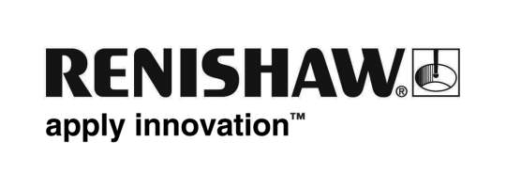 Nowy system laserowy firmy Renishaw do kalibracji obrabiarek Nowy system laserowy XK10 firmy Renishaw jest przeznaczony do użytku podczas budowy i ustawiania geometrii obrabiarek przez co eliminuje konieczność stosowania wzorców. Można go stosować bezpośrednio na prowadnicach w celu pomiaru prostoliniowości, prostopadłości, płaskości i równoległości, jak również do oceny orientacji wrzeciona i współosiowości maszyn obrotowych. Te współczynniki można mierzyć i ustawiać przy użyciu systemu XK10 podczas budowy obrabiarki, posługując się odczytami systemu na żywo. XK10 jest również wydajnym narzędziem do diagnozowania źródeł błędów po kolizji lub w ramach regularnej konserwacji.XK10 umożliwia pomiar oraz ustawianie elementów geometrycznych i obrotowych obrabiarek o długościach osi do 30 m. Eliminuje konieczność stosowania wzorców i płytek wzorcowych, których kalibracja i transport wiążą się ze znaczącymi kosztami. Dzięki prostemu montażowi na prowadnicach maszyny, przy użyciu tego modułowego systemu można uzyskać szybsze ustawianie i pomiary obrabiarki w porównaniu z metodami tradycyjnymi. Intuicyjne oprogramowanie XK10 zmniejsza zależność od wysoko wykwalifikowanych operatorów. Pomiary są rejestrowane cyfrowo i można je eksportować, co zapewnia identyfikowalność zgodnie z międzynarodowymi standardami. Można też je przeglądać bezpośrednio na wyświetlaczu systemu.Nowy system laserowy XK10 eliminuje niedogodności związane z wykorzystaniem tradycyjnych wzorców kalibracyjnych zapewniając jednocześnie wygodę użycia jednego systemu pomiarowego do ustawienia wielu rodzajów obrabiarek.Więcej informacji na temat produktów firmy Renishaw do kalibracji i diagnostyki maszyn od można znaleźć na stronie www.renishaw.pl/xk10-Koniec-